2017年沿河土家族自治县供销社社员股金服务社公开招聘总成绩公布根据《2017年沿河土家族自治县供销社社员股金服务社公开招聘公告》的相关规定，现已完成网上、现场报名（资格初审）、笔试、面试等环节，现将总成绩予以公布。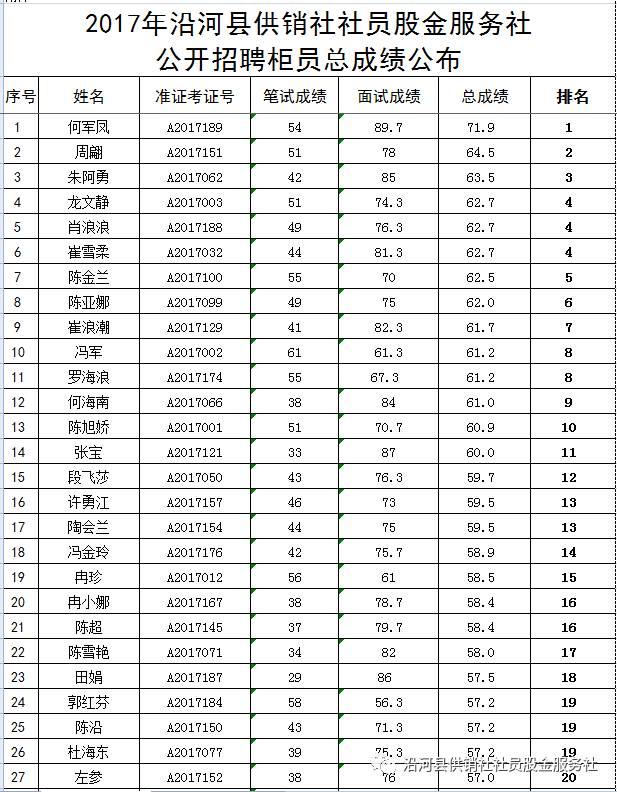 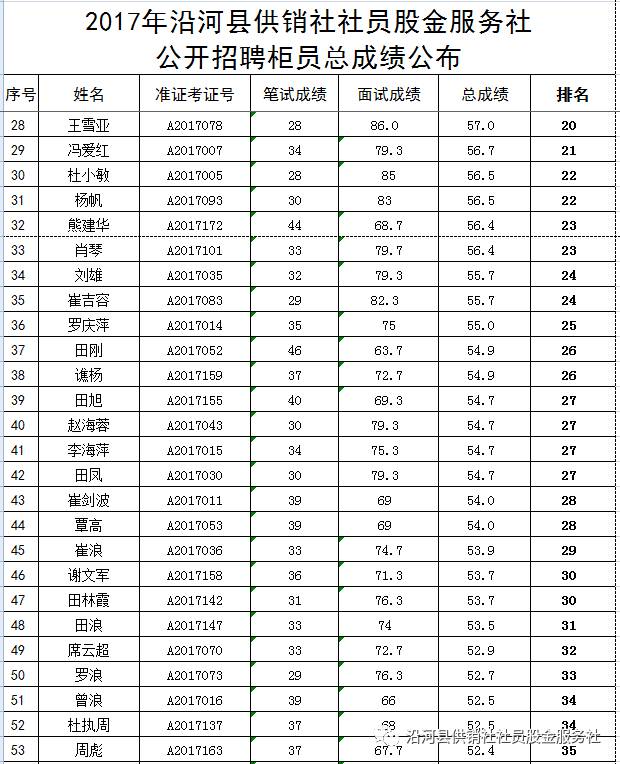 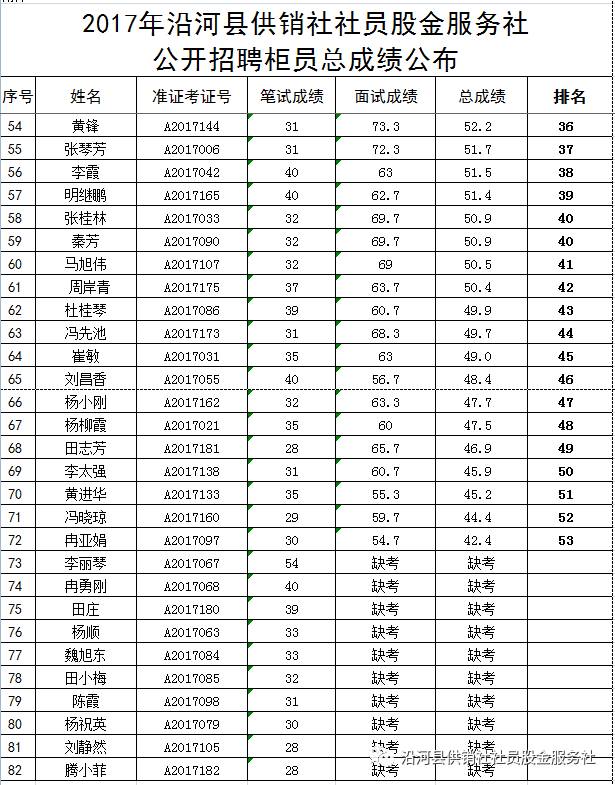 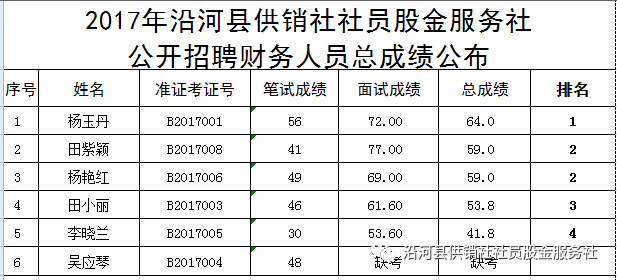 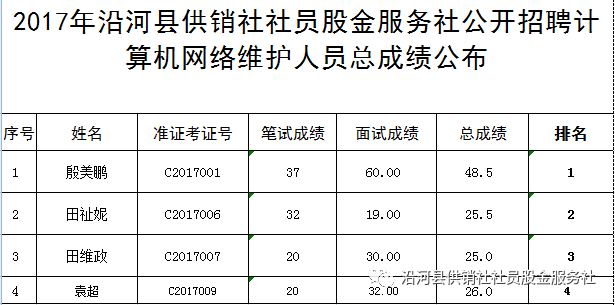 咨询电话：0856-8623999​